Ⅶ.でな　 MATERIAIS DO GINÁSIO QUE VOCÊ PRECISAさんがへが、やになをしましょう。をにしてさんのにして。Compre o material escolar necessário antes do início das aulas. Você pode ver os materiais comuns de que precisa na lista a seguir. Dependendo das escolas, os materiais necessários podem ser diferentes. Certifique-se de verificar a lista da escola onde seu filho irá frequentar.a) と()   Roupas e pertences pessoais （EXEMPLO）　ともに，のとがある。からがいるのをこと。Uniforme (SEIFUKU) Existem roupas de verão e roupas de inverno designadas pela escola para homens e mulheres. Pergunte à escola sobre as lojas onde os uniformes são vendidos.　　※によってのがあるがあるCalçados internos especificados (UWABAKI) Designação da escola※ A cor pode ser designada dependendo da série.　やしたは。のにされる。O crachá (NAFUDA) será entregue no dia da cerimônia de entrada.     Quando você se perde, tem que comprar um crachá novo.　Mochila escolar (TSUUGAKU KABAN)　Cores sobrias 　　のTや　Roupas de ginástica e camisetas designadas pela escola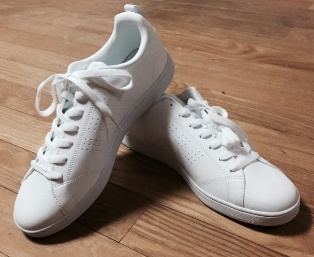 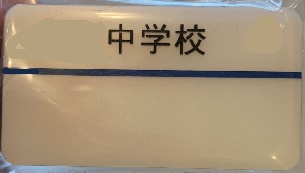 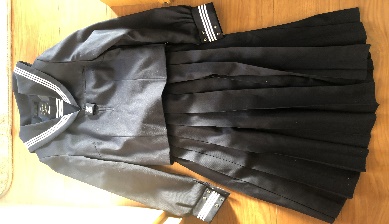 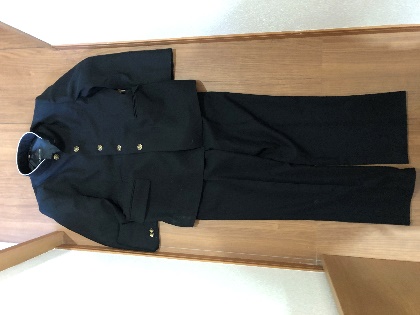 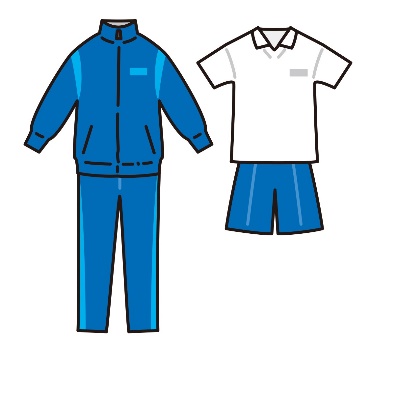 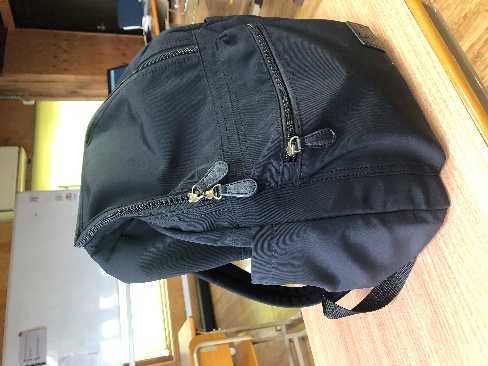 ・・はされています。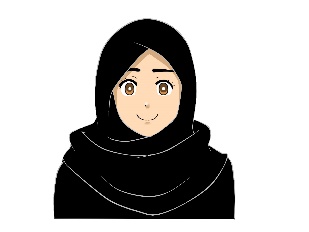 De modo geral, piercing, permanente e maquiagem são proibidos.などのながなは、にしてください。 Se você precisa de consideração religiosa, como o hijab, consulte a escola. b) 　 Materiais escolares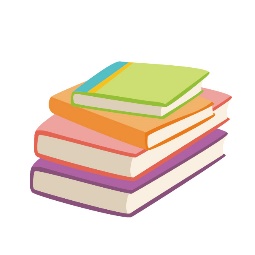 はされています。Livros didáticos (KYOUKASHO) são distribuidos gratuitamente.の Cadernos para cada matéria、、、、　など　Papelaria :estojo, lápis, borracha, régua, etc.、、、はし、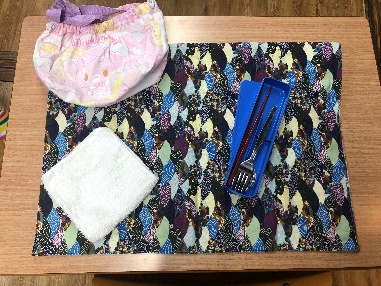 Conjunto de almoço (KYUSHOKU SETTO): guardanapo (NAPUKIN),colher, garfo e hashi (HASHI), máscara (MASUKU)にされるもの（）　Os itens são distribuídos após a inscrição (exemplos)・　・Agenda do aluno・　・Capacete・　・Adesivo de autorização do uso de bicicleta para ir à escola　について　　○Sobre o trajeto de bicicleta para a escolaに「」をし、をもらい、に。のため、にはがめられていますので、きちんとしてしましょう。Você envia um "pedido de permissão para ir de bicicleta" para a escola. Pegue o adesivo de registro e o cole na bicicleta.Para sua segurança, existem regras restritas para ir à escola de bicicleta, por isso certifique-se de segui-las à risca. 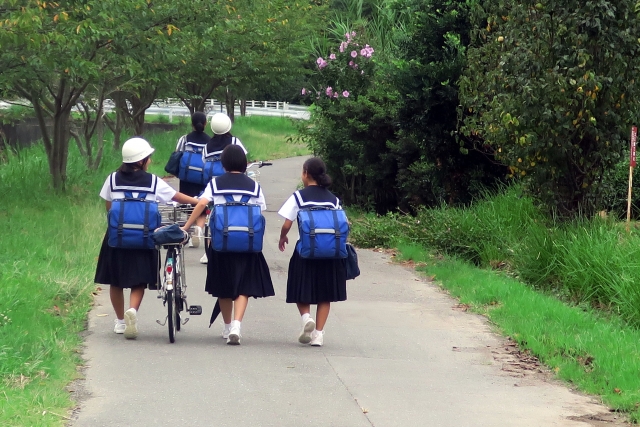 